FINAL LIS HOUSEKEEPING FOR 2014Instructions on the Proofreading/Validating and Editing of LIS issues from School level Note:  This is our final LIS Housekeeping at school level.Note: These tasks should be done seriously. Proofreading and validating should be  done by Teacher and School Registrar together. Editing should be done by Teacher and School Statistician together.District Cong. Leaders, District Supervisors  and School Heads are requested to strictly implement, monitor and provide  technical assistance to the ones concerned.We expect for utmost accuracy of LIS data for the good of every learner.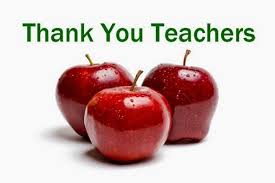 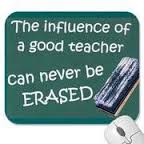 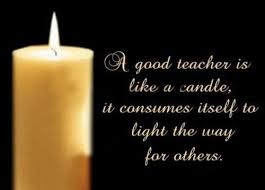 Person/s concernedStepsSchool StatisticiansStep 1 .     School Statisticians to Generate Form 1   School StatisticiansStep 2     “ SAVE” the excel form and insert a  row in between.  This  space is  intended for corrections to be made.  Encode “ Validated by School Registrar and Teacher” “, Edited by School Stat and Teacher “, “Certified validated and edited by School Head”     Give samples   during  the orientations District Supervisor/ DICStep 3        Conduct orientation to all  School Heads  with School Stat  on:Purpose of reviewing ,Team  proofreading/validating and EditingHow to proofread/validate and editHow to use the generated Form 1 during the proofreading/ validating  and how to record corrections in red inkOrganize and schedule of  proofreading/validating and Editing so as not  to disrupt classesSchool Headto be assisted by the School Stat, School ICT Coord and School Registrar Step  4       Conduct orientation to all  teachers with school stat &  school registrar  on: Purpose of reviewing ,Team  proofreading/validating and EditingHow to proofread/validate and EditHow to use the generated Form 1 during the proofreading/ validating  and how to record corrections in red inkOrganize and schedule of  proofreading/validating and Editing so as not  to disrupt classesTeacher with School RegistrarStep  5     School Level:  Proofreading/Validating  Teacher  validates  Form 1 with School Registrar Teacher records corrections above items to be corrected in red inkRecords what document was used in validating at the last column of Form 1 (Remarks)Teacher and School registrar to sign  under the space provided in the Form 1 for “Validated”Gives validated form 1 to school stat for editing  Teacher with School Statistician Step  6  Editing School Stat with Teacher to  do the necessary editing for  Learner ProfileAfter editing click  “submit”School Stat to sign on the space provided for “Edited” in the Form 1Data to Proofread/validate DocumentLEARNER PROFILELRN   Form 1SurnameMiddle NameFirst NameBirth Certificate or its equivalent documentGenderBirth Certificate or its equivalent documentBirth DateMonthDayYearBirth Certificate or its equivalent documentFatherBirth Certificate or its equivalent documentMother’s Maiden nameBirth Certificate or its equivalent documentReligionBirth Certificate or its equivalent documentGuardianRelationshipRelativeInterviewCurrent ResidenceInterviewDialectsInterviewMother TongueinterviewEthnicitiesCVF-2 from DSWDEnrolment Issue and Other IssuesDuplicate LRNForm 1 and LISTwo  learners  in  one LRNForm 1 and LISDuplicate EnrolmentLISTransfer from one section to anotherLISTransfer from level to anotherEx:  Gr. 1 to 2 or vice versaForm 137 Balik-aralForm 137Date of EnrolmentOther issues not mentioned above